Katowice, 09.11.2021r.Śląsko – Dąbrowska Spółka Mieszkaniowa Sp. z o. o. z siedzibą pod adresem:ul. Gliwicka 204,  40-860 Katowice,   kapitał zakładowy: 125 030 600 złNIP 634-12-60-857, REGON 273021217,Sąd Rejonowy Katowice-Wschód w Katowicach:    KRS 0000077664OGŁASZAaukcję w trybie licytacji ustnej na zbycie prawa użytkowania wieczystego nieruchomości gruntowej niezabudowanej, obejmującej działkę nr 13/56, km.50, obręb Śródmieście – Załęże, położonej w Katowicach przy ul. Obroki. Powierzchnia działki: 1 120 m2	Księga wieczysta nr KA1K/00039679/4	Właściciel nieruchomości – Skarb Państwa 		
Użytkownik Wieczysty – Śląsko – Dąbrowska Spółka Mieszkaniowa Sp. z o.o.Cena wywoławcza:     		280 000,00 zł netto				Wadium:   28 000,00 zł,Minimalne postąpienie:   	3 000,00 zł,					Podatek Vat – 23% Opis nieruchomości:Działka nr 13/56, km. 50, obręb Śródmieście – Załęże, położona przy ul. Obroki w Katowicach 
o powierzchni 1 120 m2, stanowi własność Skarbu Państwa. Użytkownikiem wieczystym jest Śląsko – Dąbrowska Spółka Mieszkaniowa Sp. z o.o. Przedmiotowa nieruchomość posiada bezpośredni dostęp do drogi publicznej 
od strony ul. Obroki. Aktualnie wjazd na teren działki nie jest urządzony. Opisywany grunt stanowi teren zieleni urządzonej porośniętej trawą, drzewami i krzewami. Uzbrojenie: sieci podziemnego uzbrojenia terenu (sieci wodociągowe, teletechniczne, c.o.) Przedmiotowa działka 
nie posiada ustanowionego obciążenia służebnością polegającą na prawie przesyłu.Uwarunkowania planistyczne:Opisywana nieruchomość znajduje się na terenie objętym uchwałą nr XI/183/11 Rady Miasta Katowice z dnia 22 czerwca 2011r. w sprawie uchwalenia miejscowego planu zagospodarowania przestrzennego obszaru położonego 
w rejonie ul. Obroki w Katowicach, zgodnie z którą przedmiotowa działka posiada przeznaczenie:2MW/U – tereny zabudowy mieszkaniowej wielorodzinnej i usługowej.Ekspozycja ogłoszenia  zostanie opublikowana w dniach od 09.11.2021r. do dnia 13.12.2021r.Termin i miejsce aukcji: 13 grudnia 2021 roku o godzinie 09:45 w sali konferencyjnej w siedzibie Spółki przy ulicy Gliwickiej 204 
w Katowicach (2 piętro). Informacji odnośnie przedmiotu aukcji udziela Dział Gospodarowania Nieruchomościami ul. Gliwicka 204, 40- 860 Katowice, pod numerami telefonów: 32 781 66 16 w. 137 lub kom. 665 – 664 – 235. Agata Cupiał – Szurka.Warunki przystąpienia do aukcji:1. Wniesienie wadium przelewem bankowym do dnia 09 grudnia 2021 roku - decyduje data wpływu kwoty wadium  na konto Spółki:  PKO BP O/Katowice numer: 26 1020 2313 0000 3102 0521 5258. - Wadium złożone przez oferentów, którzy nie stawili się na aukcję, wpłacili po terminie lub nie wygrali licytacji, zostanie zwrócone niezwłocznie. Wpłata wadium jest równoznaczna z zapoznaniem się i akceptacją bez zastrzeżeń zapisów Regulaminu Zbywania Składników Aktywów Trwałych Śląsko Dąbrowskiej Spółki Mieszkaniowej  Sp. z o.o. (dostępny na stronie internetowej Spółki) przez Oferenta, który wpłacił wadium. - Zwrot wadium dla Oferentów, którzy nie stawili się na aukcję, wpłacili po terminie lub nie wygrali licytacji, zostanie zwrócone niezwłocznie, po złożeniu przez Oferenta oświadczenia ze wskazaniem numeru rachunku bankowego, w tej samej wysokości, bez odsetek.- Wadium przepada na rzecz Spółki, jeżeli żaden z uczestników aukcji nie zaoferuje co najmniej jednego postąpienia powyżej ceny wywoławczej. - Wadium złożone przez Nabywcę  zostanie zarachowane na poczet ceny wylicytowanej. - Wpłatę wadium należy w tytule przelewu dokładnie opisać (podać adres nieruchomości oraz imię   i nazwisko Oferenta).2.Aukcja jest ważna bez względu na liczbę jego uczestników, jeżeli przynajmniej jeden uczestnik aukcji zaoferuje co najmniej jedno postąpienie powyżej ceny wywoławczej.  3.Nabywca, który do dnia zawarcia umowy w formie aktu notarialnego nie uiści ceny nabycia, traci prawa wynikające z przybicia oraz złożone wadium. 4.Koszty związane z nabyciem nieruchomości, ponosi w całości Nabywca. 5.Osoby stające do aukcji, działając nie tylko we własnym imieniu, powinny legitymować się stosownym pełnomocnictwem lub innym dokumentem stwierdzającym zdolność do składania oświadczeń woli. 6.Osoby uczestniczące w aukcji w przypadku prowadzenia działalności gospodarczej lub osoby prawne winne posiadać stosowne odpisy dokumentów, z których wynikać będzie umocowanie do działania w imieniu tych osób.7. Wylicytowana kwota będzie powiększona o wartość należnego podatku VAT, zgodnie z obowiązującymi przepisami prawa.8. Po wyłonieniu Nabywcy, Zbywca wystąpi o wydanie zgód korporacyjnych na przedmiotową sprzedaż.Osoby przystępujące do licytacji prosimy o posiadanie zabezpieczenia w postaci maseczek ochronnych 
i rękawiczek oraz zachowanie odstępu co najmniej 2 metrów od innych osób. Prosimy o przestrzeganie  wyznaczonej godziny, gdyż oczekiwanie na licytację w siedzibie Spółki  będzie niemożliwe.Zawarcie, ostatecznej umowy sprzedaży przedmiotowej nieruchomości w formie aktu notarialnego, jest uzależnione od realizacji w/w warunków oraz oświadczeniu Gminy o nieskorzystaniu z prawa pierwokupu, a także  od stanowiska Prezesa Krajowego Zasobu Nieruchomości w kwestii nieskorzystania z prawa pierwokupu. Termin, osoba notariusza i miejsce zawarcia umowy sprzedaży nastąpi we wskazanej przez Spółkę Kancelarii Notarialnej. Wydanie Nabywcy przedmiotu sprzedaży nastąpi niezwłocznie po zawarciu ostatecznej umowy sprzedaży.Śląsko – Dąbrowska Spółka Mieszkaniowa Sp. z o.o. zastrzega sobie prawo do odwołania lub zmiany warunków aukcji, zamknięcia aukcji bez wybrania którejkolwiek z ofert lub jej unieważnienia 
w całości lub w części, bez podania przyczyny. Oferent ma obowiązek zapoznać się z Regulaminem Zbywania Składników Aktywów Trwałych dostępnymi w siedzibie Spółki  lub na stronie internetowej: www.sdsm.pl.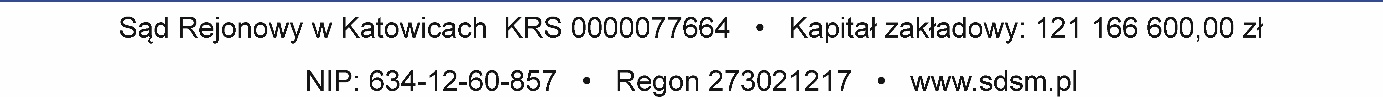 